5. FÓRUM POHĽADY NA SÚČASNÉ ŠPANIELSKOSekcia španielčiny Katedry románskych a slovanských jazykov Fakulty aplikovaných jazykov Ekonomickej univerzity v Bratislave v spolupráci so sekciou španielčiny Katedry romanistiky Filozofickej fakulty Univerzity Komenského v Bratislave pod patronátom Veľvyslanectva Španielskeho kráľovstva a Cervantesovho inštitútu v Bratislave pripravili už piaty ročník fóra Pohľady na súčasné Španielsko.Čas a miesto konania: 3. mája 2017, Fakulta aplikovaných jazykov EU v Bratislave, miestnosť V1.Program: 8.45-9.25: Otvorenie fóra. Príhovor predstaviteľov Španielskeho veľvyslanectva, Cervantesovho inštitútu, Fakulty aplikovaných jazykov EU v Bratislave a Filozofickej fakulty UK v Bratislave9.25-9.30:      Prestávka9.30-11.00:    Španielsko v slovenských médiách Vystúpia: Miroslava Neira Cuellar Hospodárová (Rádio Slovensko), Alžbeta Garaiová Maťašovská (TV Markíza), Kristína Kúdelová (Denník SME), Karol Marko (DigiTV) 11.00-11.15: Diskusia11.15-11.30: Prestávka11.30-12.15:   Slovenské médiá po španielsky Vystúpia: Eva Kopecká (Španielska redakcia RSI), Paola Ferraris (Buenos días Eslovaquia) 12.15-12.30: Diskusia 12.30-13.30: Obed13.30-14.10: Španielska literatúra v časopise Revue svetovej literatúry Vystúpia: Paulina Šišmišová (prekladateľka a vysokoškolská učiteľka), Eva Palkovičová (prekladateľka a vysokoškolská učiteľka)14.10-14.20: Diskusia14.20-14.30: Prestávka14.30-16.00: Študenti FAJ a Fif UK / Divadelný súbor EsPánicoVystúpia: Študenti 2. ročníka FAJ EUBA: Mimoriadne správyVeronika Suchá a Silvia Jašurková (FiF UK): Španielska kinematografia na slovenských filmových festivalochDivadelný súbor EsPánico: Scénické čítanie z quijotovského čísla Revue svetovej literatúry16.00: ZáverOrganizačný výbor: Mgr. Mónica Sánchez Presa, PhD., doc. PhDr. Paulína Šišmišová, CSc., PhDr. Eva Palkovičová, PhD. 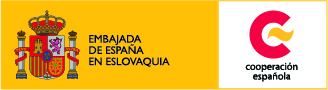 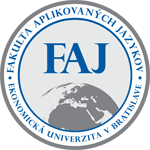 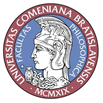 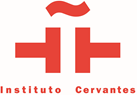 